1.  0,4 m/s2 tezlanish bilan tekis tezlanuvchan harakat qilayotgan jismning ma’lum vaqtdagi tezligi 9 m/s ga teng. Jismning shu vaqtdan 10 s oldingi paytdagi tezligi qancha bo‘lgan (m/s)? 0,4 4 5 2 2.  50 sm li iрga bog‘langan sharcha minutiga 36 marta aylanmoqda. Uning aylanish chastotasini toping (Hz). 0,6 1,67 6 3,6 3.  Hаrаkаtlаnаyotgаn pоyezd vаgоnidа o‘tirgаn оdаm nimаlаrgа nisbаtаn tinch hоlаtdа? vаgоngа nisbаtаn y ergа n isbаtаn; relsga n isbаtаn vаgоngа vа yergа nisbatan 4.  Tekis tezlanuvchan harakat qilayotgan “Neksiya” avtomobili 25 s davomida tezligini 36 km/soat dan 72 km/soatga oshirdi. “Neksiya” avtomobilining tezlanishini toping (m/s2). 10 36 0,4 25 5.  10 kg massali jismni vertikal yuqoriga 2 m/s2 tezlanish bilan ko‘tarish uchun qancha kuch kerak bo‘ladi (N)? g=9,8 m/s2 120 118 100 96 6.  Yеr Quyоsh аtrоfida аylаnаyоtgаnda mоddiy nuqtа bо‘lаdimi? mоddiy nuqtа bо‘lmаydi Yеr Quyоsh аtrоfida аylаnmagаnda mоddiy nuqtа bо‘lаdi mоddiy nuqtа bо‘ladi mоddiy nuqtа bо‘lishi hаm, bо‘lmаsligi hаm mumkin 7.  Mototsikl sirk arenasida 25 m diametrli aylana bo‘ylab 45 km/soat tezlikda harakatlanmoqda. Agar mototsiklga ta’sir etayotgan markazdan qochma kuch 2,5 kN bo‘lsa, mototsikl bilan haydovchining birgalikdagi massasi qancha bo‘ladi (kg)? 400 250 375 625 8.  3 m/s tezlik bilan kelayotgan 30 t massali temiryo‘l vagoni tinch turgan vagonga tirkaldi. Tirkalgan vagonlar 1 m/s tezlik bilan harakatlana boshladi. Ikkinchi vagonning massasini toping (kg). 40000 50000 60000 30000 9.  Qachon jismning ko`chishi uning trayektoriyasi bilan mos tushadi jism siniq chiziqlar bo`ylab harakatlansa jism to`g`ri chiziq bo`ylab harakatlansa jism aylana bo`ylab harakatlansa har qanday holatda jismning ko`chishi uning harakat trayektoriyasi bilan mos tushadi 10.  Jism qachon to`g`ri chiziqli tekis harakat qilgan hisoblanadi? tezlik vektorining yo`nalishi o`zgarib, moduli o`zgarmasa tezlik vektorining yo`nalishi ham, moduli ham o`zgarib tursa tezlik vektorining yo`nalishi ham, moduli ham o`zgarmasa tezlik vektorining yo`nalishi o`zgarmagan holda uning moduli bir tekisda ortib borsa 11.  Rasmda miqdorlari ma’lum bo`lgan 3 ta vektor ko`rsatilgan. Natijaviy vektorining miqdorini toping. 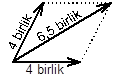 6,5 birlik 4 birlik 13 birlik 14,5 birlik 12.  A mashinaning tezligi 20 m/s, B mashinaning tezligi 30 m/s va ular to`g`ri yo`lda bir xil yo`nalishda harakatlanib ketishmoqda. A mashinaning B mashinaga nisbatan tezligini toping. 20 m/s 35 m/s 10 m/s 50 m/s 13.  Quyidagi kattaliklardan qaysi biri o`zgarsa ham yassi kondensatorning sig`imi o`zgarmaydi? qoplamalar orasidagi moddaning turi qoplamalar orasidagi potensiallar farqi qoplamalar orasidagi masofa yuzasi 14.  Agar jismning kinetik energiyasi 3 marta ortgan bo`lsa, tezlik necha marta ortgan? 1,73 marta 3 marta 1,41 marta 9 marta 15.  Jismga bir vaqtning o`zida 3 N va 8 N kuchlar ta’sir qilishi mumkin. Quyidagidagi qaysi kuch yuqoridagi vektorlarning teng ta’sir etuvchisi bo`la oladi? 4 N 24 N 9 N 12 N 16.  Jism qachon to`g`ri chiziqli tekis tezlanuvchan harakat qilgan hisoblanadi tezlik vektorining yo`nalishi o`zgarmagan holda uning moduli bir tekisda ortib borsa tezlik vektorining yo`nalishi o`zgarmagan holda uning moduli bir tekisda kamayib borsa tezlik vektorining yo`nalishi bir tekisda o`zgargani holda uning moduli bir tekisda ortib borsa tezlik vektorining yo`nalishi bir tekisda o`zgargani holda uning moduli o`zgarmasa 17.  Quyidagi fizik kattaliklardan qaysi biri vektor kattalik? impuls energiya massa bosim 18.  To`g`ri chiziqli harakatlanadigan jismning berilgan tezlik grafigidan foydalanib, uning 10 s ichidagi bosib o`tgan yo`lini toping. 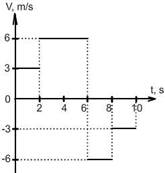 30 m 12 m 48 m 18 m 19.  4 MW∙soat energiyani GJ da ifodalang. 14,4 7,2 4,2 3,6 20.  Gorizontal yo`nalishda harakatlanib ketayotgan samolyotdan snaryad erkin tushib ketdi. Uning samolyotga nisbatan harakat trayektoriyasi qanday shaklda bo`ladi? parabola to`g`ri chiziq giperbola egri chiziq 